PA STREAM BUFFER TRACKING FORMPlease return to:Pa. DEP, Office of Water ProgramsPO Box 8555Harrisburg, PA 17105-8555Attn: Stream ReLeaf ProgramPhone:  717.772.5637Fax:  717.787.9549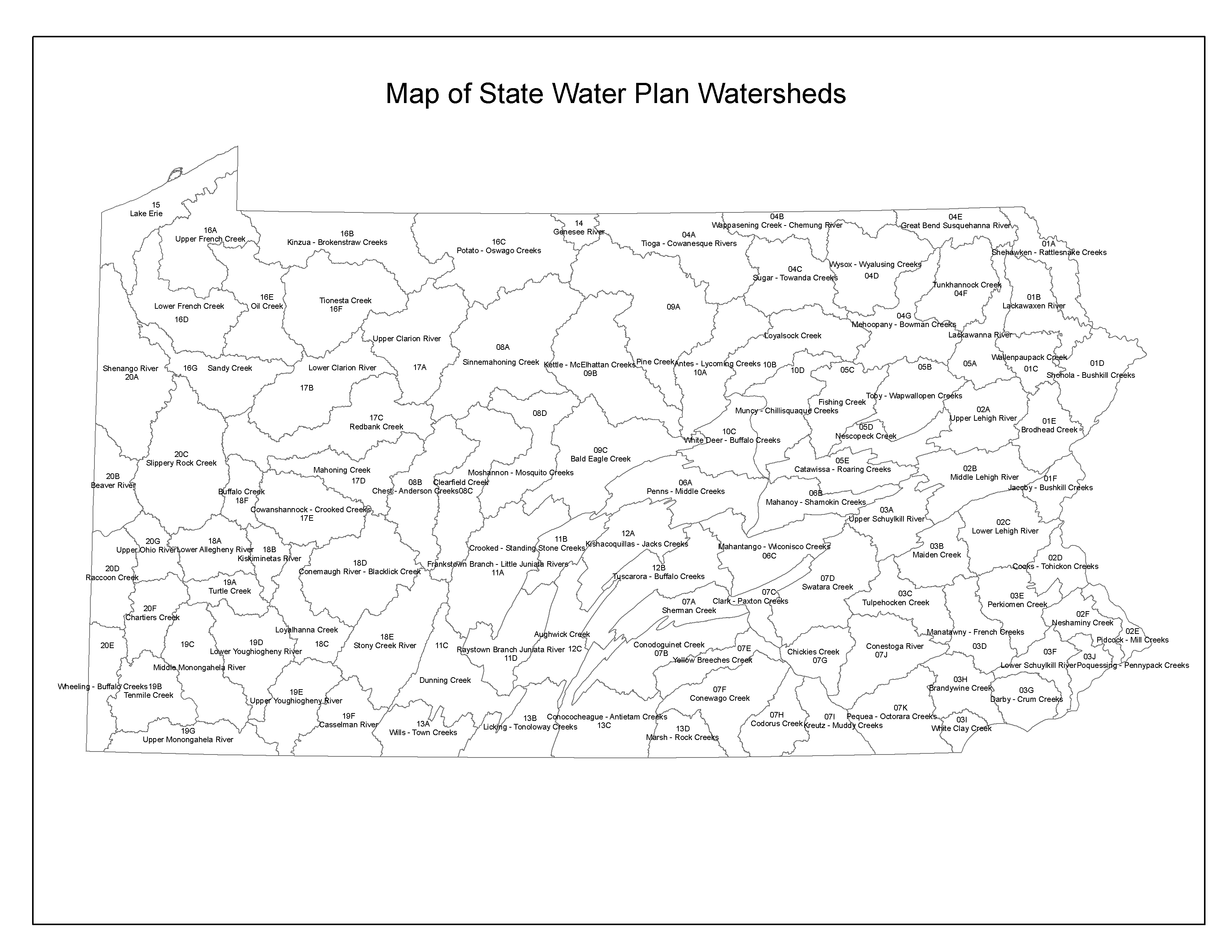 Project Contact Person:       	Organization:       	Email:       		Phone #:       	PROJECT IDENTIFICATIONSProject Start Date:       	Project Name:       	Project Address:       	County:       	Stream Name:       		Center of Site104 Watershed Code:       		Latitude:       		Longitude:       	Water Body:   Stream	 Wetland	 River	 Lake	 Pond	 DamTMDL/Impairment Status of Waterbody:       	Water Use Designation:  http://www.pacode.com/secure/data/025/chapter93/chap93toc.htmlBUFFER POTENTIAL TO BECOME A MATURE FORESTReason for Buffer:  	Buffer Permanently Protected:   Yes	 NoRiparian Forest Buffer Protection Agreement:   Yes	 No	Protection Status:  Condition of Stream Bank:   Laid Back	 Undercut	 Bare	 Forested	 Needs Work	 OtherHealth of Buffer:   Poor	 Average	 Good	 ExcellentState After Project Completion:    New	 Enhancement	 Existing% Canopy Cover (Total Ground Area Shaded by Woody Vegetation):       	% of Ground Cover in Buffer – Total Area Covered by Non-Woody Vegetation:       	BUFFER CHARACTERISTICSAdjacent Land Use:   Herbaceous/Shrubs	 Farm	 Development	 ForestBuffer Type:   Forest	 Tree/Shrubs	 Grasses	 Fencing Only	 Fencing and TreesBuffer Length 1st Side (Facing Downstream):       		Buffer Width 1st Side:       	Buffer Length 2nd Side (Facing Downstream):       		Buffer Width 2nd Side:       	Funding Source:  